SELECTION    CRITERIAStudents must have the following skills to attend the regional trials:1.	Display a high level of basic netball skills (strong controlled passing / catching)Knowledge of and able to apply footwork rule and pivoting2.	Display a knowledge of court play and positions.	e.g.  choosing the right options		-	who should take penalties						-	who should take throw ins						-	ability to move in a controlled & co-ordinated 									manner3.	Commitment to training and team work.4.	Be able to listen, accept and adopt coaching points put forward.5.	Can maintain a consistent and positive attitude.TRIALS WILL BE CONDUCTED UNDER THE FOLLOWING FORMAT:1.	Round Robin Game2.	Possibles V ProbablesZONES MUST CONDUCT A SELECTION TRIAL PRIOR TO THE REGIONAL TRIALPlease direct any inquiries to:		Ann-Marie Zillmann Gatton State School  5466 3333 0497 392 653Email: azill1@eq.edu.au	DARLING DOWNS SCHOOL SPORTDARLING DOWNS SCHOOL SPORTDARLING DOWNS SCHOOL SPORT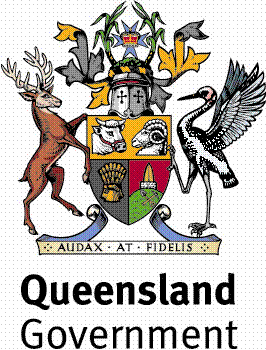 PLEASE READ THE FOLLOWING INFORMATION CAREFULLY!PLEASE READ THE FOLLOWING INFORMATION CAREFULLY!PLEASE READ THE FOLLOWING INFORMATION CAREFULLY!PLEASE READ THE FOLLOWING INFORMATION CAREFULLY!PLEASE READ THE FOLLOWING INFORMATION CAREFULLY!10-12 YEARS BOYS AND GIRLS NETBALL TRIALS - 202410-12 YEARS BOYS AND GIRLS NETBALL TRIALS - 202410-12 YEARS BOYS AND GIRLS NETBALL TRIALS - 202410-12 YEARS BOYS AND GIRLS NETBALL TRIALS - 202410-12 YEARS BOYS AND GIRLS NETBALL TRIALS - 2024The 2024 Regional 10-12 BOYS AND GIRLS YEARS NETBALL Trials are to be held on Monday, March 11, 2024.The 2024 Regional 10-12 BOYS AND GIRLS YEARS NETBALL Trials are to be held on Monday, March 11, 2024.The 2024 Regional 10-12 BOYS AND GIRLS YEARS NETBALL Trials are to be held on Monday, March 11, 2024.The 2024 Regional 10-12 BOYS AND GIRLS YEARS NETBALL Trials are to be held on Monday, March 11, 2024.The 2024 Regional 10-12 BOYS AND GIRLS YEARS NETBALL Trials are to be held on Monday, March 11, 2024.NOMINATION PROCESS (see bullet points below)NOMINATION PROCESS (see bullet points below)NOMINATION PROCESS (see bullet points below)NOMINATION PROCESS (see bullet points below)NOMINATION PROCESS (see bullet points below)Please note the following details:Please note the following details:DATE:DATE:Monday, March 11, 2024VENUE:VENUE:Nell E. Robinson Courts, Ruthven Street, ToowoombaNell E. Robinson Courts, Ruthven Street, ToowoombaNell E. Robinson Courts, Ruthven Street, ToowoombaTIME:TIME:8:00 a.m. – 3:00 p.m. Zones will conduct a selection trial and then nominate teams to attend the regional trials.  If not enough players are eligible for a zone team, individual nominations will be permitted.Zones must bring an umpire for each team that is nominated.Zones are to bring a student umpire to officiate at the trials.  From these umpires, students of suitable standard will be nominated to attend State Championships.Zones are to ensure that students are supervised by staff whilst at the trial.It is a ZONE’S RESPONSIBILITY to ensure staff accompany teams to Regional Trials and provide TRS days to cover staff absence from school for these days.  Zones should provide own shade.Teams attending without a team official WILL BE INELIGIBLE to compete at the Regional Trials.Zones will conduct a selection trial and then nominate teams to attend the regional trials.  If not enough players are eligible for a zone team, individual nominations will be permitted.Zones must bring an umpire for each team that is nominated.Zones are to bring a student umpire to officiate at the trials.  From these umpires, students of suitable standard will be nominated to attend State Championships.Zones are to ensure that students are supervised by staff whilst at the trial.It is a ZONE’S RESPONSIBILITY to ensure staff accompany teams to Regional Trials and provide TRS days to cover staff absence from school for these days.  Zones should provide own shade.Teams attending without a team official WILL BE INELIGIBLE to compete at the Regional Trials.Zones will conduct a selection trial and then nominate teams to attend the regional trials.  If not enough players are eligible for a zone team, individual nominations will be permitted.Zones must bring an umpire for each team that is nominated.Zones are to bring a student umpire to officiate at the trials.  From these umpires, students of suitable standard will be nominated to attend State Championships.Zones are to ensure that students are supervised by staff whilst at the trial.It is a ZONE’S RESPONSIBILITY to ensure staff accompany teams to Regional Trials and provide TRS days to cover staff absence from school for these days.  Zones should provide own shade.Teams attending without a team official WILL BE INELIGIBLE to compete at the Regional Trials.Zones will conduct a selection trial and then nominate teams to attend the regional trials.  If not enough players are eligible for a zone team, individual nominations will be permitted.Zones must bring an umpire for each team that is nominated.Zones are to bring a student umpire to officiate at the trials.  From these umpires, students of suitable standard will be nominated to attend State Championships.Zones are to ensure that students are supervised by staff whilst at the trial.It is a ZONE’S RESPONSIBILITY to ensure staff accompany teams to Regional Trials and provide TRS days to cover staff absence from school for these days.  Zones should provide own shade.Teams attending without a team official WILL BE INELIGIBLE to compete at the Regional Trials.Zones will conduct a selection trial and then nominate teams to attend the regional trials.  If not enough players are eligible for a zone team, individual nominations will be permitted.Zones must bring an umpire for each team that is nominated.Zones are to bring a student umpire to officiate at the trials.  From these umpires, students of suitable standard will be nominated to attend State Championships.Zones are to ensure that students are supervised by staff whilst at the trial.It is a ZONE’S RESPONSIBILITY to ensure staff accompany teams to Regional Trials and provide TRS days to cover staff absence from school for these days.  Zones should provide own shade.Teams attending without a team official WILL BE INELIGIBLE to compete at the Regional Trials.NOMINATION FEE:NOMINATION FEE:$16.50 per student.   No money is to be paid at the trial.$16.50 per student.   No money is to be paid at the trial.$16.50 per student.   No money is to be paid at the trial.Students are to go to https://rssshop.education.qld.gov.au/darlingdowns  and pay for their regional trial fee by Thursday, March 7. The Sports Office will no longer be re-opening the shop after the due date if payment has not been received.NO PAYMENT = NO TRIALStudents are to go to https://rssshop.education.qld.gov.au/darlingdowns  and pay for their regional trial fee by Thursday, March 7. The Sports Office will no longer be re-opening the shop after the due date if payment has not been received.NO PAYMENT = NO TRIALStudents are to go to https://rssshop.education.qld.gov.au/darlingdowns  and pay for their regional trial fee by Thursday, March 7. The Sports Office will no longer be re-opening the shop after the due date if payment has not been received.NO PAYMENT = NO TRIALNOMINATIONS CLOSE:NOMINATIONS CLOSE:Tuesday, March 5, 2024 with:Tuesday, March 5, 2024 with:Tuesday, March 5, 2024 with:Ann-Marie Zillmann Gatton State School  5466 3333 0497 392 653Email: azill1@eq.edu.au 					Ann-Marie Zillmann Gatton State School  5466 3333 0497 392 653Email: azill1@eq.edu.au 					Ann-Marie Zillmann Gatton State School  5466 3333 0497 392 653Email: azill1@eq.edu.au 					REGIONAL TEAM:	REGIONAL TEAM:	At the conclusion of the trials, a regional side of students born in either 2013 or 2014 (10/11 years) will be selected to contest the State Invitational in Toowoomba from May 25-26.  A regional boys (10-12 years) AND a regional girls side of students born 2012 (12 years) will be selected to contest the State Championships in Toowoomba from May 23-26.  Please note that this will be when made to order uniforms will be tried on; sizes for these items must be given to team managers prior to departure.At the conclusion of the trials, a regional side of students born in either 2013 or 2014 (10/11 years) will be selected to contest the State Invitational in Toowoomba from May 25-26.  A regional boys (10-12 years) AND a regional girls side of students born 2012 (12 years) will be selected to contest the State Championships in Toowoomba from May 23-26.  Please note that this will be when made to order uniforms will be tried on; sizes for these items must be given to team managers prior to departure.At the conclusion of the trials, a regional side of students born in either 2013 or 2014 (10/11 years) will be selected to contest the State Invitational in Toowoomba from May 25-26.  A regional boys (10-12 years) AND a regional girls side of students born 2012 (12 years) will be selected to contest the State Championships in Toowoomba from May 23-26.  Please note that this will be when made to order uniforms will be tried on; sizes for these items must be given to team managers prior to departure.QUEENSLAND SELECTION: QUEENSLAND SELECTION: Dependent on the sport, students may be eligible for selection in a Queensland representative team or Merit team.Dependent on the sport, students may be eligible for selection in a Queensland representative team or Merit team.Dependent on the sport, students may be eligible for selection in a Queensland representative team or Merit team.MEDICAL / PERMISSION FORMS:MEDICAL / PERMISSION FORMS:All students must bring a completed DD Trial Permission Form to the regional trial. This will be collected by the Convenor.  NO FORM means the student will be unable to trial on the day.All students must bring a completed DD Trial Permission Form to the regional trial. This will be collected by the Convenor.  NO FORM means the student will be unable to trial on the day.All students must bring a completed DD Trial Permission Form to the regional trial. This will be collected by the Convenor.  NO FORM means the student will be unable to trial on the day.CONVENOR:CONVENOR:Ann-Marie Zillmann DARLING DOWNS SCHOOL SPORTDARLING DOWNS SCHOOL SPORTDARLING DOWNS SCHOOL SPORTDARLING DOWNS SCHOOL SPORTDARLING DOWNS SCHOOL SPORT11 YEARS NOMINATION FORM (BORN 2013 or 2014)11 YEARS NOMINATION FORM (BORN 2013 or 2014)11 YEARS NOMINATION FORM (BORN 2013 or 2014)11 YEARS NOMINATION FORM (BORN 2013 or 2014)11 YEARS NOMINATION FORM (BORN 2013 or 2014)11 YEARS NOMINATION FORM (BORN 2013 or 2014)11 YEARS NOMINATION FORM (BORN 2013 or 2014)ZONE:ZONE:ZONE:ZONE:………………………………………………………………………………………………………………………………………………………………………………………………………………………………………WHAT TO BRING: appropriate netball clothing, hat, lunch, water, sunscreen.WHAT TO BRING: appropriate netball clothing, hat, lunch, water, sunscreen.WHAT TO BRING: appropriate netball clothing, hat, lunch, water, sunscreen.WHAT TO BRING: appropriate netball clothing, hat, lunch, water, sunscreen.WHAT TO BRING: appropriate netball clothing, hat, lunch, water, sunscreen.WHAT TO BRING: appropriate netball clothing, hat, lunch, water, sunscreen.WHAT TO BRING: appropriate netball clothing, hat, lunch, water, sunscreen.NAMENAMESCHOOLSCHOOLDATE OF BIRTHPOSITION/S PLAYEDPOSITION/S PLAYED112233445566778899STUDENT OFFICIALSTUDENT OFFICIALSCHOOLSCHOOLDATE OF BIRTHLEVEL / BADGELEVEL / BADGECONTACT STAFF MEMBER:CONTACT STAFF MEMBER:CONTACT STAFF MEMBER:……………………………............................……………………………............................……………………………............................……………………………............................PHONE NUMBER:PHONE NUMBER:PHONE NUMBER:……………………………............................……………………………............................……………………………............................……………………………............................NAME OF TEACHER ACCOMPANYING TEAM:NAME OF TEACHER ACCOMPANYING TEAM:NAME OF TEACHER ACCOMPANYING TEAM:……………………………............................……………………………............................……………………………............................……………………………............................REMINDERS: REMINDERS: REMINDERS: Teams attending without a team official WILL BE INELIGIBLE to compete at the Regional Trials.All students must bring a completed DD Trial Permission Form to the regional trial. This will be collected by the Convenor.  NO FORM means the student will be unable to trial on the day.Teams attending without a team official WILL BE INELIGIBLE to compete at the Regional Trials.All students must bring a completed DD Trial Permission Form to the regional trial. This will be collected by the Convenor.  NO FORM means the student will be unable to trial on the day.Teams attending without a team official WILL BE INELIGIBLE to compete at the Regional Trials.All students must bring a completed DD Trial Permission Form to the regional trial. This will be collected by the Convenor.  NO FORM means the student will be unable to trial on the day.Teams attending without a team official WILL BE INELIGIBLE to compete at the Regional Trials.All students must bring a completed DD Trial Permission Form to the regional trial. This will be collected by the Convenor.  NO FORM means the student will be unable to trial on the day.NOMINATION FEE:	NOMINATION FEE:	NOMINATION FEE:	$16.50 per student.   No money is to be paid at the trial.Students and families are to go to the DD School Sport Online shop and pay for their regional trial fee by Thursday, March 7, 2024. The Sports Office will no longer be re-opening the shop after the due date if payment has not been received. NO PAYMENT = NO TRIALwww.ddschoolsport.eq.edu.au , click the “Pay now – Levies and apparel”.$16.50 per student.   No money is to be paid at the trial.Students and families are to go to the DD School Sport Online shop and pay for their regional trial fee by Thursday, March 7, 2024. The Sports Office will no longer be re-opening the shop after the due date if payment has not been received. NO PAYMENT = NO TRIALwww.ddschoolsport.eq.edu.au , click the “Pay now – Levies and apparel”.$16.50 per student.   No money is to be paid at the trial.Students and families are to go to the DD School Sport Online shop and pay for their regional trial fee by Thursday, March 7, 2024. The Sports Office will no longer be re-opening the shop after the due date if payment has not been received. NO PAYMENT = NO TRIALwww.ddschoolsport.eq.edu.au , click the “Pay now – Levies and apparel”.$16.50 per student.   No money is to be paid at the trial.Students and families are to go to the DD School Sport Online shop and pay for their regional trial fee by Thursday, March 7, 2024. The Sports Office will no longer be re-opening the shop after the due date if payment has not been received. NO PAYMENT = NO TRIALwww.ddschoolsport.eq.edu.au , click the “Pay now – Levies and apparel”.RETURN THIS FORM BY Tuesday, March 5, 2024, TO:	RETURN THIS FORM BY Tuesday, March 5, 2024, TO:	RETURN THIS FORM BY Tuesday, March 5, 2024, TO:	Ann-Marie Zillmann Gatton State School Email: azill1@eq.edu.auAnn-Marie Zillmann Gatton State School Email: azill1@eq.edu.auAnn-Marie Zillmann Gatton State School Email: azill1@eq.edu.auAnn-Marie Zillmann Gatton State School Email: azill1@eq.edu.auDARLING DOWNS SCHOOL SPORTDARLING DOWNS SCHOOL SPORTDARLING DOWNS SCHOOL SPORTDARLING DOWNS SCHOOL SPORTDARLING DOWNS SCHOOL SPORT12 YEARS GIRLS NOMINATION FORM (BORN 2012)12 YEARS GIRLS NOMINATION FORM (BORN 2012)12 YEARS GIRLS NOMINATION FORM (BORN 2012)12 YEARS GIRLS NOMINATION FORM (BORN 2012)12 YEARS GIRLS NOMINATION FORM (BORN 2012)12 YEARS GIRLS NOMINATION FORM (BORN 2012)12 YEARS GIRLS NOMINATION FORM (BORN 2012)ZONE:ZONE:ZONE:ZONE:………………………………………………………………………………………………………………………………………………………………………………………………………………………………………WHAT TO BRING: appropriate netball clothing, hat, lunch, water, sunscreen.WHAT TO BRING: appropriate netball clothing, hat, lunch, water, sunscreen.WHAT TO BRING: appropriate netball clothing, hat, lunch, water, sunscreen.WHAT TO BRING: appropriate netball clothing, hat, lunch, water, sunscreen.WHAT TO BRING: appropriate netball clothing, hat, lunch, water, sunscreen.WHAT TO BRING: appropriate netball clothing, hat, lunch, water, sunscreen.WHAT TO BRING: appropriate netball clothing, hat, lunch, water, sunscreen.NAMENAMESCHOOLSCHOOLDATE OF BIRTHPOSITION/S PLAYEDPOSITION/S PLAYED112233445566778899STUDENT OFFICIALSTUDENT OFFICIALSCHOOLSCHOOLDATE OF BIRTHLEVEL / BADGELEVEL / BADGECONTACT STAFF MEMBER:CONTACT STAFF MEMBER:CONTACT STAFF MEMBER:……………………………............................……………………………............................……………………………............................……………………………............................PHONE NUMBER:PHONE NUMBER:PHONE NUMBER:……………………………............................……………………………............................……………………………............................……………………………............................NAME OF TEACHER ACCOMPANYING TEAM:NAME OF TEACHER ACCOMPANYING TEAM:NAME OF TEACHER ACCOMPANYING TEAM:……………………………............................……………………………............................……………………………............................……………………………............................REMINDERS: REMINDERS: REMINDERS: Teams attending without a team official WILL BE INELIGIBLE to compete at the Regional Trials.All students must bring a completed DD Trial Permission Form to the regional trial. This will be collected by the Convenor.  NO FORM means the student will be unable to trial on the day.Teams attending without a team official WILL BE INELIGIBLE to compete at the Regional Trials.All students must bring a completed DD Trial Permission Form to the regional trial. This will be collected by the Convenor.  NO FORM means the student will be unable to trial on the day.Teams attending without a team official WILL BE INELIGIBLE to compete at the Regional Trials.All students must bring a completed DD Trial Permission Form to the regional trial. This will be collected by the Convenor.  NO FORM means the student will be unable to trial on the day.Teams attending without a team official WILL BE INELIGIBLE to compete at the Regional Trials.All students must bring a completed DD Trial Permission Form to the regional trial. This will be collected by the Convenor.  NO FORM means the student will be unable to trial on the day.NOMINATION FEE:	NOMINATION FEE:	NOMINATION FEE:	$16.50 per student.   No money is to be paid at the trial.Students and families are to go to the DD School Sport Online shop and pay for their regional trial fee by Thursday, March 7, 2024. The Sports Office will no longer be re-opening the shop after the due date if payment has not been received. NO PAYMENT = NO TRIALwww.ddschoolsport.eq.edu.au , click the “Pay now – Levies and apparel”.$16.50 per student.   No money is to be paid at the trial.Students and families are to go to the DD School Sport Online shop and pay for their regional trial fee by Thursday, March 7, 2024. The Sports Office will no longer be re-opening the shop after the due date if payment has not been received. NO PAYMENT = NO TRIALwww.ddschoolsport.eq.edu.au , click the “Pay now – Levies and apparel”.$16.50 per student.   No money is to be paid at the trial.Students and families are to go to the DD School Sport Online shop and pay for their regional trial fee by Thursday, March 7, 2024. The Sports Office will no longer be re-opening the shop after the due date if payment has not been received. NO PAYMENT = NO TRIALwww.ddschoolsport.eq.edu.au , click the “Pay now – Levies and apparel”.$16.50 per student.   No money is to be paid at the trial.Students and families are to go to the DD School Sport Online shop and pay for their regional trial fee by Thursday, March 7, 2024. The Sports Office will no longer be re-opening the shop after the due date if payment has not been received. NO PAYMENT = NO TRIALwww.ddschoolsport.eq.edu.au , click the “Pay now – Levies and apparel”.RETURN THIS FORM BY Tuesday, March 5, 2024, TO:	RETURN THIS FORM BY Tuesday, March 5, 2024, TO:	RETURN THIS FORM BY Tuesday, March 5, 2024, TO:	Ann-Marie Zillmann Gatton State School Email: azill1@eq.edu.auAnn-Marie Zillmann Gatton State School Email: azill1@eq.edu.auAnn-Marie Zillmann Gatton State School Email: azill1@eq.edu.auAnn-Marie Zillmann Gatton State School Email: azill1@eq.edu.auDARLING DOWNS SCHOOL SPORTDARLING DOWNS SCHOOL SPORTDARLING DOWNS SCHOOL SPORTDARLING DOWNS SCHOOL SPORTDARLING DOWNS SCHOOL SPORT10-12 YEARS BOYS NOMINATION FORM (BORN 2012-2014)10-12 YEARS BOYS NOMINATION FORM (BORN 2012-2014)10-12 YEARS BOYS NOMINATION FORM (BORN 2012-2014)10-12 YEARS BOYS NOMINATION FORM (BORN 2012-2014)10-12 YEARS BOYS NOMINATION FORM (BORN 2012-2014)10-12 YEARS BOYS NOMINATION FORM (BORN 2012-2014)10-12 YEARS BOYS NOMINATION FORM (BORN 2012-2014)ZONE:ZONE:ZONE:ZONE:………………………………………………………………………………………………………………………………………………………………………………………………………………………………………WHAT TO BRING: appropriate netball clothing, hat, lunch, water, sunscreen.WHAT TO BRING: appropriate netball clothing, hat, lunch, water, sunscreen.WHAT TO BRING: appropriate netball clothing, hat, lunch, water, sunscreen.WHAT TO BRING: appropriate netball clothing, hat, lunch, water, sunscreen.WHAT TO BRING: appropriate netball clothing, hat, lunch, water, sunscreen.WHAT TO BRING: appropriate netball clothing, hat, lunch, water, sunscreen.WHAT TO BRING: appropriate netball clothing, hat, lunch, water, sunscreen.NAMENAMESCHOOLSCHOOLDATE OF BIRTHPOSITION/S PLAYEDPOSITION/S PLAYED112233445566778899STUDENT OFFICIALSTUDENT OFFICIALSCHOOLSCHOOLDATE OF BIRTHLEVEL / BADGELEVEL / BADGECONTACT STAFF MEMBER:CONTACT STAFF MEMBER:CONTACT STAFF MEMBER:……………………………............................……………………………............................……………………………............................……………………………............................PHONE NUMBER:PHONE NUMBER:PHONE NUMBER:……………………………............................……………………………............................……………………………............................……………………………............................NAME OF TEACHER ACCOMPANYING TEAM:NAME OF TEACHER ACCOMPANYING TEAM:NAME OF TEACHER ACCOMPANYING TEAM:……………………………............................……………………………............................……………………………............................……………………………............................REMINDERS: REMINDERS: REMINDERS: Teams attending without a team official WILL BE INELIGIBLE to compete at the Regional Trials.All students must bring a completed DD Trial Permission Form to the regional trial. This will be collected by the Convenor.  NO FORM means the student will be unable to trial on the day.Teams attending without a team official WILL BE INELIGIBLE to compete at the Regional Trials.All students must bring a completed DD Trial Permission Form to the regional trial. This will be collected by the Convenor.  NO FORM means the student will be unable to trial on the day.Teams attending without a team official WILL BE INELIGIBLE to compete at the Regional Trials.All students must bring a completed DD Trial Permission Form to the regional trial. This will be collected by the Convenor.  NO FORM means the student will be unable to trial on the day.Teams attending without a team official WILL BE INELIGIBLE to compete at the Regional Trials.All students must bring a completed DD Trial Permission Form to the regional trial. This will be collected by the Convenor.  NO FORM means the student will be unable to trial on the day.NOMINATION FEE:	NOMINATION FEE:	NOMINATION FEE:	$16.50 per student.   No money is to be paid at the trial.Students and families are to go to the DD School Sport Online shop and pay for their regional trial fee by Thursday, March 7, 2024. The Sports Office will no longer be re-opening the shop after the due date if payment has not been received. NO PAYMENT = NO TRIALwww.ddschoolsport.eq.edu.au , click the “Pay now – Levies and apparel”.$16.50 per student.   No money is to be paid at the trial.Students and families are to go to the DD School Sport Online shop and pay for their regional trial fee by Thursday, March 7, 2024. The Sports Office will no longer be re-opening the shop after the due date if payment has not been received. NO PAYMENT = NO TRIALwww.ddschoolsport.eq.edu.au , click the “Pay now – Levies and apparel”.$16.50 per student.   No money is to be paid at the trial.Students and families are to go to the DD School Sport Online shop and pay for their regional trial fee by Thursday, March 7, 2024. The Sports Office will no longer be re-opening the shop after the due date if payment has not been received. NO PAYMENT = NO TRIALwww.ddschoolsport.eq.edu.au , click the “Pay now – Levies and apparel”.$16.50 per student.   No money is to be paid at the trial.Students and families are to go to the DD School Sport Online shop and pay for their regional trial fee by Thursday, March 7, 2024. The Sports Office will no longer be re-opening the shop after the due date if payment has not been received. NO PAYMENT = NO TRIALwww.ddschoolsport.eq.edu.au , click the “Pay now – Levies and apparel”.RETURN THIS FORM BY Tuesday, March 5, 2024, TO:	RETURN THIS FORM BY Tuesday, March 5, 2024, TO:	RETURN THIS FORM BY Tuesday, March 5, 2024, TO:	Ann-Marie Zillmann Gatton State School Email: azill1@eq.edu.auAnn-Marie Zillmann Gatton State School Email: azill1@eq.edu.auAnn-Marie Zillmann Gatton State School Email: azill1@eq.edu.auAnn-Marie Zillmann Gatton State School Email: azill1@eq.edu.au